Volunteer Application 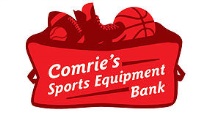 Comrie’s Sport Equipment Bank
3557 52nd St SE
Calgary, Alberta T2B 3R3
Telephone: 403-569-1172Fax: 403-569-1147Email: ben@comriessports.orgApplicant InformationApplicant InformationApplicant InformationApplicant InformationApplicant InformationApplicant InformationApplicant InformationApplicant InformationApplicant InformationApplicant InformationApplicant InformationApplicant InformationApplicant InformationApplicant InformationApplicant InformationApplicant InformationApplicant InformationApplicant InformationFull Name:Full Name:	Last	Last	Last	Last	Last	LastFirstFirstFirstFirstM.I.                          Date of BirthM.I.                          Date of BirthM.I.                          Date of BirthM.I.                          Date of BirthM.I.                          Date of BirthM.I.                          Date of BirthM.I.                          Date of BirthM.I.                          Date of BirthM.I.                          Date of BirthAddress:Address:	Street Address	Street Address	Street Address	Street Address	Street Address	Street Address	Street Address	Street Address	Street Address	Street AddressApartment/Unit #Apartment/Unit #Apartment/Unit #Apartment/Unit #Apartment/Unit #Apartment/Unit #Apartment/Unit #Apartment/Unit #Apartment/Unit #	City	City	City	City	City	City	City	City	City	CityProvinceProvinceProvinceProvinceProvinceProvincePostal CodePostal CodePostal CodePhone:(     )                                 (     )                                 (     )                                 (     )                                 (     )                                 (     )                                 E-mail Address:Date Available:Date Available:Date Available:Times Available:Times Available:Times Available:  Present Occupation:                                                                                                                                                                                     Present Occupation:                                                                                                                                                                                     Present Occupation:                                                                                                                                                                                     Present Occupation:                                                                                                                                                                                     Present Occupation:                                                                                                                                                                                     Present Occupation:                                                                                                                                                                                     Present Occupation:                                                                                                                                                                                     Present Occupation:                                                                                                                                                                                     Present Occupation:                                                                                                                                                                                     Present Occupation:                                                                                                                                                                                     Present Occupation:                                                                                                                                                                                     Present Occupation:                                                                                                                                                                                     Present Occupation:                                                                                                                                                                                     Present Occupation:                                                                                                                                                                                     Present Occupation:                                                                                                                                                                                     Present Occupation:                                                                                                                                                                                     Present Occupation:                                                                                                                                                                                     Present Occupation:                                                                                                                                                                                   Volunteer Experience (or related work)Volunteer Experience (or related work)Volunteer Experience (or related work)Volunteer Experience (or related work)Volunteer Experience (or related work)Volunteer Experience (or related work)Volunteer Experience (or related work)Volunteer Experience (or related work)Volunteer Experience (or related work)Volunteer Experience (or related work)Volunteer Experience (or related work)Volunteer Experience (or related work)Volunteer Experience (or related work)Volunteer Experience (or related work)Volunteer Experience (or related work)Volunteer Experience (or related work)Volunteer Experience (or related work)Volunteer Experience (or related work)AgencyAgencyAgencyAgencyAgencyDutiesDutiesDutiesDutiesDutiesDutiesDutiesDutiesDutiesDutiesDutiesDutiesDutiesSkills And InterestsSkills And InterestsSkills And InterestsSkills And InterestsSkills And InterestsSkills And InterestsSkills And InterestsSkills And InterestsSkills And InterestsSkills And InterestsSkills And InterestsSkills And InterestsSkills And InterestsSkills And InterestsSkills And InterestsSkills And InterestsSkills And InterestsSkills And InterestsWhat Sports Equipment Bank area(s) are you interested in (e.g. pick-ups, donation processing, outfitting, administration, etc.)?What Sports Equipment Bank area(s) are you interested in (e.g. pick-ups, donation processing, outfitting, administration, etc.)?What Sports Equipment Bank area(s) are you interested in (e.g. pick-ups, donation processing, outfitting, administration, etc.)?What Sports Equipment Bank area(s) are you interested in (e.g. pick-ups, donation processing, outfitting, administration, etc.)?What Sports Equipment Bank area(s) are you interested in (e.g. pick-ups, donation processing, outfitting, administration, etc.)?What Sports Equipment Bank area(s) are you interested in (e.g. pick-ups, donation processing, outfitting, administration, etc.)?What Sports Equipment Bank area(s) are you interested in (e.g. pick-ups, donation processing, outfitting, administration, etc.)?What Sports Equipment Bank area(s) are you interested in (e.g. pick-ups, donation processing, outfitting, administration, etc.)?What Sports Equipment Bank area(s) are you interested in (e.g. pick-ups, donation processing, outfitting, administration, etc.)?What Sports Equipment Bank area(s) are you interested in (e.g. pick-ups, donation processing, outfitting, administration, etc.)?What Sports Equipment Bank area(s) are you interested in (e.g. pick-ups, donation processing, outfitting, administration, etc.)?What Sports Equipment Bank area(s) are you interested in (e.g. pick-ups, donation processing, outfitting, administration, etc.)?What Sports Equipment Bank area(s) are you interested in (e.g. pick-ups, donation processing, outfitting, administration, etc.)?What Sports Equipment Bank area(s) are you interested in (e.g. pick-ups, donation processing, outfitting, administration, etc.)?What Sports Equipment Bank area(s) are you interested in (e.g. pick-ups, donation processing, outfitting, administration, etc.)?What Sports Equipment Bank area(s) are you interested in (e.g. pick-ups, donation processing, outfitting, administration, etc.)?What Sports Equipment Bank area(s) are you interested in (e.g. pick-ups, donation processing, outfitting, administration, etc.)?What Sports Equipment Bank area(s) are you interested in (e.g. pick-ups, donation processing, outfitting, administration, etc.)?What are your special skills or interests?What are your special skills or interests?What are your special skills or interests?What are your special skills or interests?What are your special skills or interests?What are your special skills or interests?What are your special skills or interests?What are your special skills or interests?What are your special skills or interests?What are your special skills or interests?What are your special skills or interests?What are your special skills or interests?What are your special skills or interests?What are your special skills or interests?What are your special skills or interests?What are your special skills or interests?What are your special skills or interests?What are your special skills or interests?Why do you want to volunteer at the Sports Equipment Bank?Why do you want to volunteer at the Sports Equipment Bank?Why do you want to volunteer at the Sports Equipment Bank?Why do you want to volunteer at the Sports Equipment Bank?Why do you want to volunteer at the Sports Equipment Bank?Why do you want to volunteer at the Sports Equipment Bank?Why do you want to volunteer at the Sports Equipment Bank?Why do you want to volunteer at the Sports Equipment Bank?Why do you want to volunteer at the Sports Equipment Bank?Why do you want to volunteer at the Sports Equipment Bank?Why do you want to volunteer at the Sports Equipment Bank?Why do you want to volunteer at the Sports Equipment Bank?Why do you want to volunteer at the Sports Equipment Bank?Why do you want to volunteer at the Sports Equipment Bank?Why do you want to volunteer at the Sports Equipment Bank?Why do you want to volunteer at the Sports Equipment Bank?Why do you want to volunteer at the Sports Equipment Bank?Why do you want to volunteer at the Sports Equipment Bank?How did you hear about this volunteer opportunity?How did you hear about this volunteer opportunity?How did you hear about this volunteer opportunity?How did you hear about this volunteer opportunity?How did you hear about this volunteer opportunity?How did you hear about this volunteer opportunity?How did you hear about this volunteer opportunity?How did you hear about this volunteer opportunity?How did you hear about this volunteer opportunity?How did you hear about this volunteer opportunity?How did you hear about this volunteer opportunity?How did you hear about this volunteer opportunity?How did you hear about this volunteer opportunity?How did you hear about this volunteer opportunity?How did you hear about this volunteer opportunity?How did you hear about this volunteer opportunity?How did you hear about this volunteer opportunity?How did you hear about this volunteer opportunity?Medical / Emergency Contact InformationMedical / Emergency Contact InformationMedical / Emergency Contact InformationMedical / Emergency Contact InformationMedical / Emergency Contact InformationMedical / Emergency Contact InformationMedical / Emergency Contact InformationMedical / Emergency Contact InformationMedical / Emergency Contact InformationMedical / Emergency Contact InformationMedical / Emergency Contact InformationMedical / Emergency Contact InformationMedical / Emergency Contact InformationMedical / Emergency Contact InformationMedical / Emergency Contact InformationMedical / Emergency Contact InformationMedical / Emergency Contact InformationMedical / Emergency Contact InformationDo you have any allergies or other medical or health restrictions we should be aware of? Do you have any allergies or other medical or health restrictions we should be aware of? Do you have any allergies or other medical or health restrictions we should be aware of? Do you have any allergies or other medical or health restrictions we should be aware of? Do you have any allergies or other medical or health restrictions we should be aware of? Do you have any allergies or other medical or health restrictions we should be aware of? Do you have any allergies or other medical or health restrictions we should be aware of? Do you have any allergies or other medical or health restrictions we should be aware of? Do you have any allergies or other medical or health restrictions we should be aware of? Do you have any allergies or other medical or health restrictions we should be aware of? Do you have any allergies or other medical or health restrictions we should be aware of? Do you have any allergies or other medical or health restrictions we should be aware of? Do you have any allergies or other medical or health restrictions we should be aware of? Do you have any allergies or other medical or health restrictions we should be aware of? Do you have any allergies or other medical or health restrictions we should be aware of? Do you have any allergies or other medical or health restrictions we should be aware of? Do you have any allergies or other medical or health restrictions we should be aware of? Do you have any allergies or other medical or health restrictions we should be aware of? Emergency Contact: Emergency Contact: Emergency Contact: Emergency Contact: Emergency Contact: Emergency Contact: Emergency Contact: Emergency Contact: Emergency Contact: Emergency Contact: Emergency Contact: Emergency Contact: Emergency Contact: Emergency Contact: Emergency Contact: Emergency Contact: Emergency Contact: Emergency Contact: Full Name:Full Name:	Last	Last	Last	Last	Last	LastFirstFirstFirstRelationRelationRelationRelationRelationRelationRelationRelationRelationRelationAddress:Address:	Street Address	Street Address	Street Address	Street Address	Street Address	Street Address	Street Address	Street Address	Street AddressApartment/Unit #Apartment/Unit #Apartment/Unit #Apartment/Unit #Apartment/Unit #Apartment/Unit #Apartment/Unit #Apartment/Unit #Apartment/Unit #Apartment/Unit #	City 	City 	City 	City 	City 	City 	City 	City 	City ProvinceProvinceProvinceProvinceProvinceProvinceProvincePostal CodePostal CodePostal CodePhone:(     )                (     )                (     )                (     )                (     )                (     )                Other : (     )                  Other : (     )                  Other : (     )                  Other : (     )                  Other : (     )                  Additional CommentsAdditional CommentsAdditional CommentsAdditional CommentsAdditional CommentsAdditional CommentsAdditional CommentsAdditional CommentsAdditional CommentsAdditional CommentsAdditional CommentsAdditional CommentsAdditional CommentsAdditional CommentsAdditional CommentsAdditional CommentsAdditional CommentsAdditional CommentsDisclaimer and SignatureDisclaimer and SignatureDisclaimer and SignatureDisclaimer and SignatureDisclaimer and SignatureDisclaimer and SignatureDisclaimer and SignatureDisclaimer and SignatureDisclaimer and SignatureDisclaimer and SignatureDisclaimer and SignatureDisclaimer and SignatureDisclaimer and SignatureDisclaimer and SignatureDisclaimer and SignatureDisclaimer and SignatureDisclaimer and SignatureDisclaimer and SignatureI certify that my answers are true and complete to the best of my knowledge and do hereby authorize and consent to Comrie’s Sport Equipment Bank, it’s agents and employees, to enquire into and undertake whatever background check Comrie’s Sport Equipment Bank deems appropriate. I understand the inquiry may include a Police Information check, computer database searches, interviews with people acquainted with me, employers or references. I understand the information will be kept confidential in accordance with Alberta's Personal Information Protection Act (PIPA).Please attach a copy of your criminal record check with the vulnerable sector check included (must have been completed within the last year).I certify that my answers are true and complete to the best of my knowledge and do hereby authorize and consent to Comrie’s Sport Equipment Bank, it’s agents and employees, to enquire into and undertake whatever background check Comrie’s Sport Equipment Bank deems appropriate. I understand the inquiry may include a Police Information check, computer database searches, interviews with people acquainted with me, employers or references. I understand the information will be kept confidential in accordance with Alberta's Personal Information Protection Act (PIPA).Please attach a copy of your criminal record check with the vulnerable sector check included (must have been completed within the last year).I certify that my answers are true and complete to the best of my knowledge and do hereby authorize and consent to Comrie’s Sport Equipment Bank, it’s agents and employees, to enquire into and undertake whatever background check Comrie’s Sport Equipment Bank deems appropriate. I understand the inquiry may include a Police Information check, computer database searches, interviews with people acquainted with me, employers or references. I understand the information will be kept confidential in accordance with Alberta's Personal Information Protection Act (PIPA).Please attach a copy of your criminal record check with the vulnerable sector check included (must have been completed within the last year).I certify that my answers are true and complete to the best of my knowledge and do hereby authorize and consent to Comrie’s Sport Equipment Bank, it’s agents and employees, to enquire into and undertake whatever background check Comrie’s Sport Equipment Bank deems appropriate. I understand the inquiry may include a Police Information check, computer database searches, interviews with people acquainted with me, employers or references. I understand the information will be kept confidential in accordance with Alberta's Personal Information Protection Act (PIPA).Please attach a copy of your criminal record check with the vulnerable sector check included (must have been completed within the last year).I certify that my answers are true and complete to the best of my knowledge and do hereby authorize and consent to Comrie’s Sport Equipment Bank, it’s agents and employees, to enquire into and undertake whatever background check Comrie’s Sport Equipment Bank deems appropriate. I understand the inquiry may include a Police Information check, computer database searches, interviews with people acquainted with me, employers or references. I understand the information will be kept confidential in accordance with Alberta's Personal Information Protection Act (PIPA).Please attach a copy of your criminal record check with the vulnerable sector check included (must have been completed within the last year).I certify that my answers are true and complete to the best of my knowledge and do hereby authorize and consent to Comrie’s Sport Equipment Bank, it’s agents and employees, to enquire into and undertake whatever background check Comrie’s Sport Equipment Bank deems appropriate. I understand the inquiry may include a Police Information check, computer database searches, interviews with people acquainted with me, employers or references. I understand the information will be kept confidential in accordance with Alberta's Personal Information Protection Act (PIPA).Please attach a copy of your criminal record check with the vulnerable sector check included (must have been completed within the last year).I certify that my answers are true and complete to the best of my knowledge and do hereby authorize and consent to Comrie’s Sport Equipment Bank, it’s agents and employees, to enquire into and undertake whatever background check Comrie’s Sport Equipment Bank deems appropriate. I understand the inquiry may include a Police Information check, computer database searches, interviews with people acquainted with me, employers or references. I understand the information will be kept confidential in accordance with Alberta's Personal Information Protection Act (PIPA).Please attach a copy of your criminal record check with the vulnerable sector check included (must have been completed within the last year).I certify that my answers are true and complete to the best of my knowledge and do hereby authorize and consent to Comrie’s Sport Equipment Bank, it’s agents and employees, to enquire into and undertake whatever background check Comrie’s Sport Equipment Bank deems appropriate. I understand the inquiry may include a Police Information check, computer database searches, interviews with people acquainted with me, employers or references. I understand the information will be kept confidential in accordance with Alberta's Personal Information Protection Act (PIPA).Please attach a copy of your criminal record check with the vulnerable sector check included (must have been completed within the last year).I certify that my answers are true and complete to the best of my knowledge and do hereby authorize and consent to Comrie’s Sport Equipment Bank, it’s agents and employees, to enquire into and undertake whatever background check Comrie’s Sport Equipment Bank deems appropriate. I understand the inquiry may include a Police Information check, computer database searches, interviews with people acquainted with me, employers or references. I understand the information will be kept confidential in accordance with Alberta's Personal Information Protection Act (PIPA).Please attach a copy of your criminal record check with the vulnerable sector check included (must have been completed within the last year).I certify that my answers are true and complete to the best of my knowledge and do hereby authorize and consent to Comrie’s Sport Equipment Bank, it’s agents and employees, to enquire into and undertake whatever background check Comrie’s Sport Equipment Bank deems appropriate. I understand the inquiry may include a Police Information check, computer database searches, interviews with people acquainted with me, employers or references. I understand the information will be kept confidential in accordance with Alberta's Personal Information Protection Act (PIPA).Please attach a copy of your criminal record check with the vulnerable sector check included (must have been completed within the last year).I certify that my answers are true and complete to the best of my knowledge and do hereby authorize and consent to Comrie’s Sport Equipment Bank, it’s agents and employees, to enquire into and undertake whatever background check Comrie’s Sport Equipment Bank deems appropriate. I understand the inquiry may include a Police Information check, computer database searches, interviews with people acquainted with me, employers or references. I understand the information will be kept confidential in accordance with Alberta's Personal Information Protection Act (PIPA).Please attach a copy of your criminal record check with the vulnerable sector check included (must have been completed within the last year).I certify that my answers are true and complete to the best of my knowledge and do hereby authorize and consent to Comrie’s Sport Equipment Bank, it’s agents and employees, to enquire into and undertake whatever background check Comrie’s Sport Equipment Bank deems appropriate. I understand the inquiry may include a Police Information check, computer database searches, interviews with people acquainted with me, employers or references. I understand the information will be kept confidential in accordance with Alberta's Personal Information Protection Act (PIPA).Please attach a copy of your criminal record check with the vulnerable sector check included (must have been completed within the last year).I certify that my answers are true and complete to the best of my knowledge and do hereby authorize and consent to Comrie’s Sport Equipment Bank, it’s agents and employees, to enquire into and undertake whatever background check Comrie’s Sport Equipment Bank deems appropriate. I understand the inquiry may include a Police Information check, computer database searches, interviews with people acquainted with me, employers or references. I understand the information will be kept confidential in accordance with Alberta's Personal Information Protection Act (PIPA).Please attach a copy of your criminal record check with the vulnerable sector check included (must have been completed within the last year).I certify that my answers are true and complete to the best of my knowledge and do hereby authorize and consent to Comrie’s Sport Equipment Bank, it’s agents and employees, to enquire into and undertake whatever background check Comrie’s Sport Equipment Bank deems appropriate. I understand the inquiry may include a Police Information check, computer database searches, interviews with people acquainted with me, employers or references. I understand the information will be kept confidential in accordance with Alberta's Personal Information Protection Act (PIPA).Please attach a copy of your criminal record check with the vulnerable sector check included (must have been completed within the last year).I certify that my answers are true and complete to the best of my knowledge and do hereby authorize and consent to Comrie’s Sport Equipment Bank, it’s agents and employees, to enquire into and undertake whatever background check Comrie’s Sport Equipment Bank deems appropriate. I understand the inquiry may include a Police Information check, computer database searches, interviews with people acquainted with me, employers or references. I understand the information will be kept confidential in accordance with Alberta's Personal Information Protection Act (PIPA).Please attach a copy of your criminal record check with the vulnerable sector check included (must have been completed within the last year).I certify that my answers are true and complete to the best of my knowledge and do hereby authorize and consent to Comrie’s Sport Equipment Bank, it’s agents and employees, to enquire into and undertake whatever background check Comrie’s Sport Equipment Bank deems appropriate. I understand the inquiry may include a Police Information check, computer database searches, interviews with people acquainted with me, employers or references. I understand the information will be kept confidential in accordance with Alberta's Personal Information Protection Act (PIPA).Please attach a copy of your criminal record check with the vulnerable sector check included (must have been completed within the last year).I certify that my answers are true and complete to the best of my knowledge and do hereby authorize and consent to Comrie’s Sport Equipment Bank, it’s agents and employees, to enquire into and undertake whatever background check Comrie’s Sport Equipment Bank deems appropriate. I understand the inquiry may include a Police Information check, computer database searches, interviews with people acquainted with me, employers or references. I understand the information will be kept confidential in accordance with Alberta's Personal Information Protection Act (PIPA).Please attach a copy of your criminal record check with the vulnerable sector check included (must have been completed within the last year).I certify that my answers are true and complete to the best of my knowledge and do hereby authorize and consent to Comrie’s Sport Equipment Bank, it’s agents and employees, to enquire into and undertake whatever background check Comrie’s Sport Equipment Bank deems appropriate. I understand the inquiry may include a Police Information check, computer database searches, interviews with people acquainted with me, employers or references. I understand the information will be kept confidential in accordance with Alberta's Personal Information Protection Act (PIPA).Please attach a copy of your criminal record check with the vulnerable sector check included (must have been completed within the last year).Signature:Signature:Date:Date:Date: